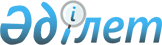 О ратификации Соглашения о гарантиях прав граждан в области выплаты социальных пособий, компенсационных выплат семьям с детьми и алиментовУказ Президента Республики Казахстан от 19 июня 1995 г. N 2341



      В соответствии со статьей 2 Закона Республики Казахстан от 10 декабря 1993 года "О временном делегировании Президенту Республики Казахстан и главам местных администраций дополнительных полномочий" постановляю: 






      1. Ратифицировать Соглашение о гарантиях прав граждан в области выплаты социальный пособий, компенсационных выплат семьям с детьми и алиментов, заключенное Правительствами Азербайджанской Республики, Республики Армения, Республики Казахстан, Кыргызской Республики, Республики Молдова, Российской Федерации, Туркменистана, Республики Узбекистан, Украины, подписанное в Москве 9 сентября 1994 года.






      2. Настоящий Указ вступает в силу со дня опубликования.


     Президент




     Республики Казахстан



Приложение<*>         




(текст неофициальный) 




Соглашение






о гарантиях прав граждан в области






выплаты социальных пособий, компенсационных выплат






 семьям с детьми и алиментов





подписали: Азербайджанская Республика, Республика Армения, Республика Беларусь, Грузия, Республика Казахстан, Кыргызская Республика, Республика Молдова, Российская Федерация, Республика Таджикистан, Туркменистан, Республика Узбекистан, Украина





сдали уведомления:





Российская Федерация         - депонировано 25 января 1995 года;





Республика Узбекистан        - депонировано 16 марта 1995 года;





Республика Таджикистан       - депонировано 8 августа 1995 года;





Республика Казахстан         - депонировано 30 октября 1995 года;





Республика Беларусь          - депонировано 28 декабря 1995 года;





Кыргызская Республика        - депонировано 28 декабря 1995 года;





Украина                      - депонировано 30 января 1996 года;





сдали ратификационные грамоты:





Республика Молдова           - депонирована 12 апреля 1995 года;





Республика Армения           - депонирована 27 октября 1995 года.





Соглашение вступило в силу 12 апреля 1995 года





вступило в силу для государств:





Российская Федерация         - 12 апреля 1995 года;





Республика Узбекистан        - 12 апреля 1995 года;





Республика Молдова           - 12 апреля 1995 года;





Республика Таджикистан       - 8 августа 1995 года;





Республика Армения           - 27 октября 1995 года;





Республика Казахстан         - 30 октября 1995 года;





Республика Беларусь          - 28 декабря 1995 года;





Кыргызская Республика        - 28 декабря 1995 года;





Украина                      - 30 января 1996 года.



 



      Государства - участники настоящего Соглашения в лице правительств, именуемые в дальнейшем Сторонами, сознавая, что каждая Сторона должна осуществлять гарантированную государственную социальную помощь гражданам, имеющим детей, исходя из необходимости защиты прав граждан, имеющих детей и проживающих на территориях государств, подписавших настоящее Соглашение, согласились о нижеследующем. 




 



                              


Статья 1 






 



      Для целей настоящего Соглашения нижеуказанные термины означают: 



      "граждане" - граждане государства одной из Сторон, лица без гражданства и иностранные граждане, проживающие на территории какой-либо Стороны; 



      "гарантированная государственная социальная помощь гражданам, имеющим детей" - назначение и выплата государственных социальных пособий и компенсационных выплат гражданам, имеющим детей, согласно национальному законодательству Стороны; 



      "национальное законодательство" - законы, указы, постановления высших органов государственной власти, а также нормативно-правовые акты в области государственной социальной помощи семьям с детьми и алиментов, действующие на территории какой-либо из Сторон; 



      "документы" - свидетельство о рождении, справка с места жительства, справка с места работы и другие документы, предусмотренные национальным законодательством для назначения и выплаты социальных пособий, компенсационных выплат и алиментов; 



      "установленный порядок" - установленные национальным законодательством размеры и условия назначения и выплаты социальных пособий и компенсационных выплат семьям с детьми и алиментов. 




 



                              


Статья 2


 




 



      Настоящее Соглашение распространяется на все виды выплат гарантированной государственной социальной помощи семьям с детьми и алиментов, которые установлены или будут приняты национальным законодательством. 



      Каждая из Сторон на своей территории не будет устанавливать каких-либо ограничений по признаку гражданства на получение гарантированной государственной социальной помощи лицам, имеющим детей. 




 



                              


Статья 3


 




 



      Гарантированная государственная социальная помощь гражданам, имеющим детей, осуществляется в порядке, установленном национальным законодательством Стороны, на территории которой проживает ребенок с одним из родителей (лицом, его заменяющим). 



     Социальные пособия и компенсационные выплаты семьям с детьми из числа военнослужащих и гражданского персонала воинских формирований одной Стороны, находящихся на территории другой Стороны, устанавливаются в случаях, если их выплата производится по месту работы (службы) в размерах и на условиях, предусмотренных законодательством Стороны пребывания, за счет средств, выделяемых из бюджета Стороны принадлежности воинских формирований, а в иных случаях - в порядке, предусмотренном для граждан Стороны пребывания. 




 



                              


Статья 4


 




 



      Расходы по выплате социальных пособий и компенсационных выплат по настоящему Соглашению несет Сторона, на территории которой постоянно проживают граждане с детьми, без взаимных расчетов, если иное не предусмотрено двусторонними соглашениями о трудовой деятельности и социальной защите граждан, работающих за пределами границ своих государств, и настоящим Соглашением. 




 



                              


Статья 5


 




 



      Установление и взыскание (выплата) алиментов гражданам Сторон осуществляется в порядке, предусмотренном национальным законодательством Стороны, на территории которой они проживают. 




 



                              


Статья 6


 




 



      Стороны признают и обеспечивают исполнение судебных решений по алиментным делам. 




 



                              


Статья 7


 




 



      Стороны обеспечивают в приоритетном порядке свободный перевод и выплату денежных средств по алиментам физическим лицам, по социальным пособиям и компенсационным выплатам семьям с детьми, постоянно или временно пребывающим на их территории, через банки и (или) учреждения почтовой связи. 



      Перевод денежных средств по алиментам и другим компенсационным выплатам семьям с детьми осуществляется в порядке, устанавливаемом межправительственным соглашением о переводе денежных средств гражданам по социально значимым неторговым платежам. 




 



                              


Статья 8


 




 



      В целях реализации настоящего Соглашения Стороны будут: 



      проводить политику сближения национального законодательства путем сотрудничества; 



      информировать друг друга о действующем в их государствах социальном законодательстве и его изменениях, в том числе через Консультативный Совет по труду, миграции и социальной защите населения. 




 



                              


Статья 9


 




 



     Документы, выданные в целях реализации настоящего Соглашения на территории одной Стороны по установленной форме, или их заверенные копии принимаются на территории другой Стороны без легализации. 




 



                             


Статья 10


 




 



      Споры относительно толкования или применения настоящего Соглашения решаются путем переговоров заинтересованных Сторон и иными общепринятыми средствами, включая согласительные комиссии, создаваемые по просьбе одной из Сторон. 




 



                             


Статья 11


 




 



      По взаимной договоренности стороны могут вносить в настоящее Соглашение необходимые дополнения и изменения, которые оформляются соответствующими протоколами и являются неотъемлемой частью настоящего Соглашения. 




 



                             


Статья 12


 




 



      Настоящее Соглашение вступает в силу со дня сдачи депозитарию от трех Сторон уведомлений, подтверждающих выполнение государствами - участниками внутригосударственных процедур, необходимых для вступления его в силу. 




 



                             


Статья 13


 




 



      Настоящее Соглашение открыть для присоединения к нему других государств, разделяющих его цели и принципы, путем передачи депозитарию документов о таком присоединении. 




 



                             


Статья 14


 




 



     Настоящее Соглашение заключается сроком на пять лет и будет автоматически продлеваться каждый раз на один год. Каждая из Сторон может заявить о своем намерении выйти из настоящего Соглашения путем письменного уведомления депозитария об этом не менее чем за шесть месяцев до истечения соответствующего периода. 




 



                             


Статья 15


 




 



      Социальные права граждан, имеющих детей, возникшие в соответствии с положениями настоящего Соглашения, не теряют своей силы и в случае выхода какой-либо Стороны из Соглашения. 



      Обязательства Сторон по выплате социальных пособий, компенсационных выплат семьям с детьми и алиментов, возникшие в период участия в настоящем Соглашении, в случае выхода какой-либо Стороны из него сохраняют свою силу до их полного выполнения. 




 



      Совершено в городе Москве 9 сентября 1994 года в одном подлинном экземпляре на русском языке. Подлинный экземпляр хранится в Архиве Правительства Республики Беларусь, которое направит каждому государству, подписавшему настоящее Соглашение, его заверенную копию. 

      Данный документ подписан государствами - участниками СНГ: Азербайджанской Республикой, Республикой Армения, Республикой Беларусь, Республикой Казахстан, Республикой Кыргызстан, Республикой Молдова, Российской Федерацией, Республикой Таджикистан, Республикой Узбекистан, Украиной, Республикой Грузия.

      Соглашение не подписано Туркменистаном.

					© 2012. РГП на ПХВ «Институт законодательства и правовой информации Республики Казахстан» Министерства юстиции Республики Казахстан
				